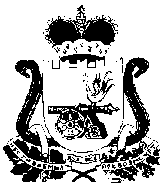 АДМИНИСТРАЦИЯСТОДОЛИЩЕНСКОГО СЕЛЬСКОГО ПОСЕЛЕНИЯ ПОЧИНКОВСКОГО РАЙОНА СМОЛЕНСКОЙ ОБЛАСТИРАСПОРЯЖЕНИЕот 27.09.2023г.                              № 144Апос. Стодолище О          назначении       общественных обсуждений           по             проектаммуниципальных             нормативных актов     об   утверждении   программ профилактики   рисков   причинения вреда (ущерба) охраняемым законом ценностям        при     осуществлении муниципального контроля       Во исполнение постановления Правительства Российской Федерации от 25 июня 2021 №990 «Об утверждении Правил разработки и утверждения контрольными (надзорными) органами программы профилактики рисков причинения вреда (ущерба) охраняемым законном ценностям»1. Назначить общественные обсуждения проектов муниципальных нормативных правовых актов об   утверждении   программ профилактики   рисков   причинения вреда (ущерба) охраняемым законом ценностям        при     осуществлении муниципального контроля:1.1 проект постановления «Об утверждении Программы профилактики рисков причинения вреда (ущерба) охраняемым законом ценностям в сфере муниципального жилищного контроля в Стодолищенском сельском поселении Починковского района Смоленской области на 2024 год»;1.2 проект постановления «Об утверждении Программы профилактики рисков причинения вреда (ущерба) охраняемым законом ценностям в рамках муниципального контроля в сфере благоустройства на территории Стодолищенского сельского поселения Починковского района Смоленской области на 2024 год»;         1.3 проект     постановления    «Об утверждении Программы профилактики рисков причинения вреда (ущерба) охраняемым законом ценностям по муниципальному контролю на автомобильном транспорте, городском наземном электрическом транспорте и в дорожном хозяйстве в границах муниципального образования Стодолищенского  сельского поселения Починковского района Смоленской области на 2024 год»;       2. Обсуждение указанных выше проектов постановлений провести в период с 1 октября  по 1 ноября 2023 г.       3. Определить инициатором проведения общественных обсуждений Администрацию Стодолищенского сельского поселения Починковского района Смоленской области.       4. Назначить комиссию по  организации   и   проведению   общественных обсуждений (далее – комиссия) в составе согласно приложению № 1.       5. Проекты муниципальных нормативных правовых актов - проекты постановлений, указанные в п. 1 распоряжения, разместить для обнародования и ознакомления на официальном сайте Администрации Стодолищенского сельского поселения Починковского района Смоленской области в информационно-коммуникационной сети «Интернет»  (stodolishehskoe.admin-smolensk.ru).       6.	 Осуществить информирование населения об общественных обсуждениях на официальном сайте Администрации Стодолищенского сельского поселения Починковского района Смоленской области в информационно-коммуникационной сети «Интернет».7. В соответствии с требованиями постановления Правительства Российской Федерации от 25 июня 2021 №990 «Об утверждении Правил разработки и утверждения контрольными (надзорными) органами программы профилактики рисков причинения вреда (ущерба) охраняемым законном ценностям»», довести до сведения населения порядок учёта предложений и порядок участия граждан в обсуждении указанных проектов:-	предложения граждан по указанным проектам постановлений принимаются, начиная с  1 октября по  1 ноября 2023 года;        - предложения граждан подаются посредством электронной почты Администрации Стодолищенского сельского поселения Починковского района Смоленской области (stodol.sp@admin-smolensk.ru);- поступившие предложения граждан передаются на рассмотрение комиссии; - предложения,   поступившие  в  комиссию  по  вопросам,    вынесенным   на общественные обсуждения, подлежат регистрации; - комиссия не включает в перечень предложений по вопросам, вынесенным на общественные обсуждения, предложения, не соответствующие требованиям, а также не относящиеся к предмету общественных обсуждений; - комиссия      информирует   лиц,    внесших     предложения    по    вопросам, вынесенным на общественные обсуждения, о принятом решении по каждому предложению; - в предложениях граждан  указывается     контактная      информация     лица, направившего предложения (фамилия, имя, отчество, адрес, место жительства, телефон); - анонимные предложения рассмотрению не подлежат; - комиссия рассматривает поступившие предложения  граждан  и  готовит  по ним заключения. 8. Администрация Стодолищенского сельского поселения Починковского района Смоленской области: - получает и регистрирует направленные гражданами письменные предложения по проектам  постановлений,   вынесенных    на   общественные обсуждения (письменные предложения по вопросам, вынесенным на общественные обсуждения); - формирует перечень предложений об изменении   проектов  постановлений, вынесенных на общественные обсуждения (перечень предложений по вопросу, вынесенному на общественные обсуждения); - формирует список лиц, внесших письменные заявления об участии в открытом заседании; - организует подготовку открытого заседания и осуществляет его проведение; - оформляет итоговые документы общественных обсуждений; - осуществляет   иные    полномочия      в     соответствии     с    действующим законодательством. 9. Поданные в период общественного обсуждения предложения рассматриваются Администрацией Стодолищенского сельского поселения Починковского района Смоленской области с 1 ноября по 1 декабря 2023 года  по адресу: 216470, Смоленская область, Починковский район,   п. Стодолище, ул. Ленина, 9.10. Настоящее      распоряжение     обнародовать      на    официальном    сайте Стодолищенского сельского поселения Починковского района Смоленской области в информационно-коммуникационной сети «Интернет»  «stodolishehskoe.admin-smolensk.ru». 11. Контроль по исполнению настоящего распоряжения оставляю за собой.Глава муниципального образованияСтодолищенского сельского поселенияПочинковского района Смоленской области                                 Л.В. ЗиновьеваПриложение 1   к постановлению Администрации Стодолищенского сельского поселения Починковского района Смоленской областиот 27.09.2022 №144АСостав комиссии по организации и проведению общественныхобсуждений проектов постановлений ««Об утверждении Программы профилактики рисков причинения вреда (ущерба) охраняемым законом ценностям в сфере муниципального жилищного контроля в Стодолищенском сельском поселении Починковского района Смоленской области на 2024 год»; «Об утверждении Программы профилактики рисков причинения вреда (ущерба) охраняемым законом ценностям в рамках муниципального контроля в сфере благоустройства на территории Стодолищенского сельского поселения Починковского района Смоленской области на 2024 год»; «Об утверждении Программы профилактики рисков причинения вреда (ущерба) охраняемым законом ценностям по муниципальному контролю на автомобильном транспорте, городском наземном электрическом транспорте и в дорожном хозяйстве в границах муниципального образования Стодолищенского  сельского поселения Починковского района Смоленской области на 2024 год» Председатель комиссии:Заместитель Главы муниципального образования Стодолищенского сельского поселения Починковского района Смоленской области – А.М. КиселевСекретарь комиссии:Специалист 1 категории Администрации Стодолищенского сельского поселения Починковского района Смоленской области – Г.Е. НовиковаЧлены комиссии:Греков Д.В. – депутат Совета депутатов Стодолищенского сельского поселения Починковского района Смоленской области I созыва;Гончаров А.А. - депутат Совета депутатов Стодолищенского сельского поселения Починковского района Смоленской области I созыва;Киселев М.И. – старший менеджер Администрации Стодолищенского сельского поселения Починковского района Смоленской области.